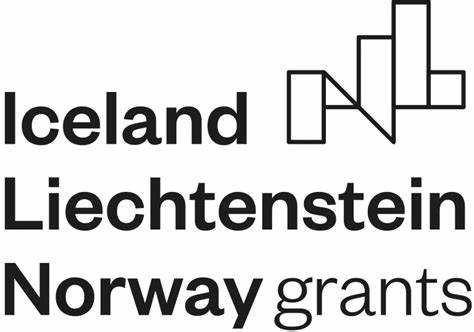 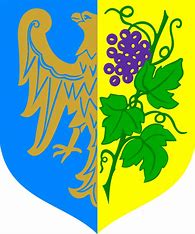 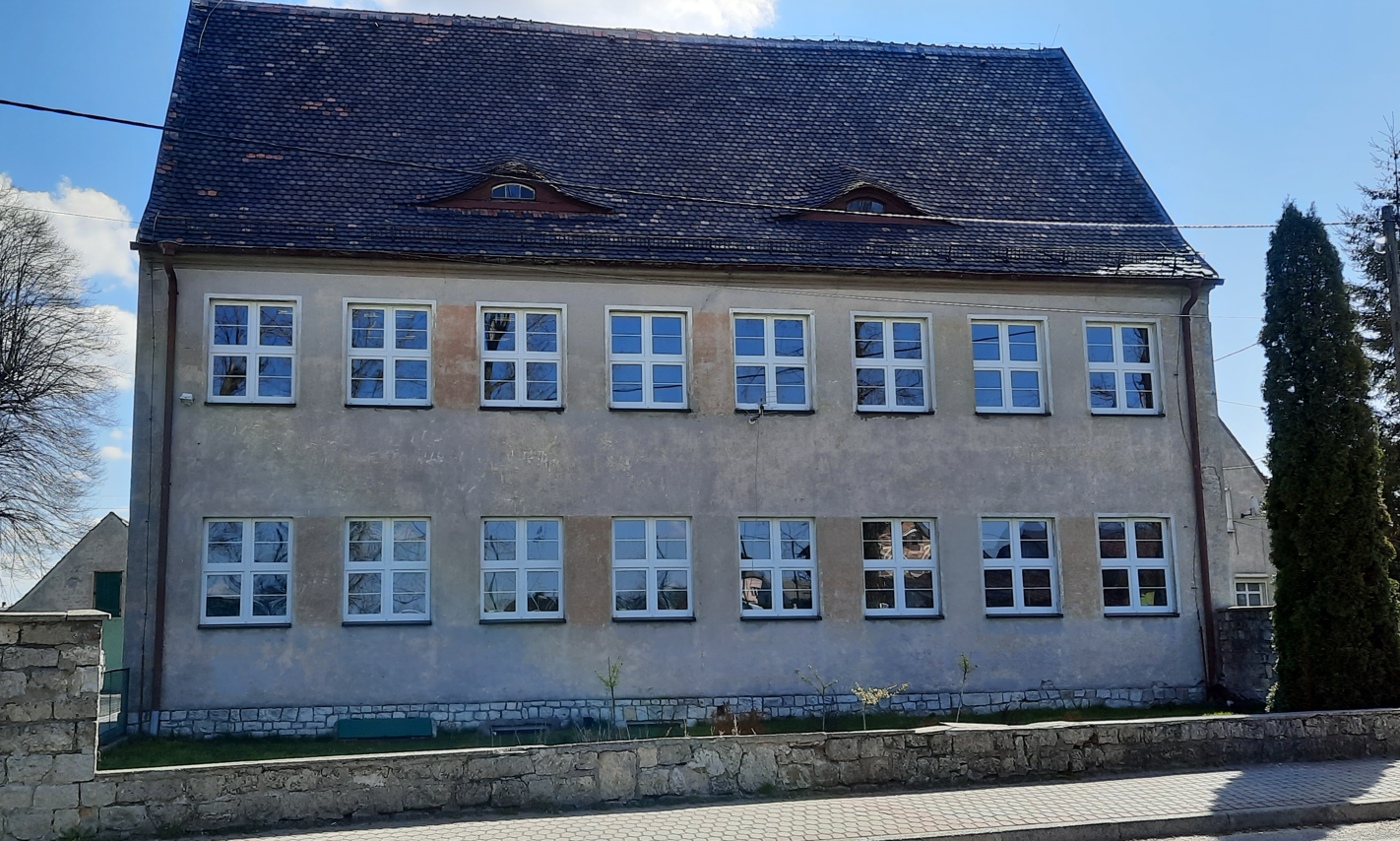 REGULAMINWEWNĄTRZSZKOLNEGO KONKURSU PLASTYCZNEGO „Moja szkoła przyjazna środowisku”§1. Postanowienia ogólneKonkurs realizowany jest w ramach kampanii informacyjno-edukacyjnej związanej z realizacją Funduszy Norweskich.Organizatorem konkursu jest Zespół Placówek Oświatowych w Dziewkowicach- Publiczna Szkoła Podstawowa w Dziewkowicach, ul. Strzelecka 3, 47-100 Dziewkowice.Ilekroć w Regulaminie jest mowa o:„Konkursie” – należy przez to rozumieć wewnątrzszkolny konkurs plastyczny „Moja szkoła przyjazna środowisku”;„Komisji Konkursowej” – należy przez to rozumieć zespół nauczycieli powołanych przez Organizatora, do oceny Pracy plastycznej Uczestnika;„Praca plastyczna” – należy przez to rozumieć zadnie konkursowe – dowolny rodzaj pracy plastycznej, np. plakat, komiks, rysunek, wykonany dowolna techniką przez Uczestnika Konkursu;„Uczestniku” – należy przez to rozumieć uczniów klas I-VIII;„Zgłoszeniu” – należy przez to rozumieć Zgłoszenie (którego wzór stanowi załącznik nr 1 do Regulaminu) wraz z Pracą plastyczną;„Laureatach Konkursu” – należy przez to rozumieć Uczestników, którzy uzyskają jedno z trzech pierwszych miejsc, na podstawie ocen dokonanych przez Komisję Konkursową, w swoich grupach wiekowych.Konkurs jest organizowany w Publicznej Szkole Podstawowej w Dziewkowicach.Istnieje możliwość odrzucenia przez Organizatora z udziału w Konkursie Zgłoszenia w przypadku naruszenia zasad Regulaminu przez Uczestnika. Postanowienia Regulaminu są wyłączną podstawą prowadzenia Konkursu, a ich wykładnia                    i interpretacja należy wyłącznie do Organizatora. Konkurs jest finansowany ze środków Organizatora.§ 2. Cele KonkursuGłównym celem Konkursu jest zwiększenie świadomości ekologicznej uczniów szkoły podstawowej w zakresie wiedzy o ochronie środowiska, w tym odnawialnych źródłach energii i ich znaczenia dla środowiska naturalnego. Cele pośrednie Konkursu:kształtowanie wśród uczniów postawy odpowiedzialności za stan środowiska naturalnego;tworzenie trwałych nawyków ekologicznego stylu życia w domu, w szkole i najbliższym otoczeniu,zachęcenie uczniów do poszerzania wiedzy w zakresie ochrony środowiska naturalnego;pobudzenie i rozwój inwencji twórczej uczniów;inspirowanie uczniów do twórczych poszukiwań w dziedzinie plastyki.Konkurs w prosty, przyjemny sposób uwrażliwi uczniów szkoły podstawowej na problematykę zmian klimatycznych, zanieczyszczenia, konieczności codziennego dbania o środowisko naturalne, a w przyszłości może przyczynić się do większego, społecznego zaangażowania w inicjatywy proekologiczne.§ 3. Warunki uczestnictwa w KonkursieKonkurs przeznaczony jest dla uczniów klas I-V Zespołu Placówek Oświatowych w Dziewkowicach- Publicznej Szkoły Podstawowej w Dziewkowicach, ul. Strzelecka 3, 47-100 Dziewkowice. Konkurs jest jednoetapowy, przeprowadzany w dwóch kategoriach wiekowych:Uczniowie klas I-III;Uczniowie klas IV-VW Konkursie może brać udział uczeń, którego rodzice/opiekunowie prawni wyrazili zgodę na jego udział w Konkursie oraz wypełnili Zgłoszenie/Załącznik nr 1 do Regulaminu.Rodzice/opiekunowie prawni składając Zgłoszenie na warunkach określonych w Regulaminie, potwierdzają, że zapoznali się z treścią Regulaminu i akceptują jego treść.Prace plastyczne wraz ze Zgłoszeniami należy składać w sekretariacie szkoły do  31 marca 2023 roku.Pracę plastyczną, należy opisać na odwrocie drukowanymi literami, podając:Nazwa Konkursu;Imię i nazwisko uczestnika;Klasa, do której uczęszcza uczeń;Szkoła, do której uczęszcza uczeń;§ 4. Weryfikacja formalna ZgłoszeńW przypadku, gdy: Zgłoszenie nie spełnia wymogów, o których mowa w § 3;Zgłoszenie zostało złożone po upływie terminu; Zgłoszenie podlega odrzuceniu, a następnie zniszczeniu w terminie 30 dni od dnia, który został określony jako termin składania Zgłoszeń. § 5. Wymagania Pracy Konkursowej, zasady pracy Komisji konkursowej i wyłonienia laureatówW ramach zadania Konkursowego, Uczestnik będzie zobligowany do wykonania, dowolną techniką w formie  komiksu, plakatu, rysunku pod tytułem „Moja szkoła przyjazna środowisku”.Tematyka pracy plastycznej jest dowolna, musi jednak być związana z motywem przewodnim, jakim jest tytuł Konkursu.Prace plastyczne, nie mogą być pracami przestrzennymi. Zakazane jest również stosowanie materiałów takich jak: piasek, liście, ryż, makaron, itp.).Podczas wykonywania pracy nie należy korzystać z gotowych elementów- np. wycięty wiatrak, piesek itp.  (za wyjątkiem tekstu.) Prace plastyczne powinny zawierać treści ekologiczne, ukazujące prawidłowe postawy wobec środowiska naturalnego.Dozwolony format prac plastycznych: A3, A4.Organizator powołał Komisję Konkursową, w skład której wchodzą nauczyciele szkoły;Komisja Konkursowa wspólnie ocenia każdą Pracę plastyczną;Praca plastyczna oceniana jest punktowo, według następujących wskaźników:zgodność z tematem;bogactwo treści;zastosowane materiały oraz technika;trafność obserwacji, pomysłowość (oryginalność);estetyka wykonania.Za każdy oceniony wskaźnik można otrzymać max 5 punktów.Suma punktów wyłania Laureatów określonej grupy wiekowej.§ 6. NagrodyOrganizator przewiduje następujące nagrody w ramach Konkursu: nagrody książkowe/ gry dydaktyczne – dla Laureatów;dyplomy uznania - dla wszystkich uczestników.Wręczenie nagród odbędzie się w dniu 4 kwietnia 2023 roku, w siedzibie Organizatora.§ 7. Postanowienia końcoweWyniki Konkursu oraz relacje z jego przebiegu Organizator zamieści na stronie internetowej Zespołu Placówek Oświatowych w Dziewkowicach: http://zpodziewkowice.strzelceopolskie.edu.pl/ Niniejszy Regulamin dostępny jest w siedzibie Organizatora oraz na jego stronie internetowej.Zasady przetwarzania danych osobowych w ramach realizacji Konkursu zawiera Załącznik nr 1 do Regulaminu.Stworzone przez Uczestników Prace plastyczne, przechodzą na własność Organizatora.Organizator prześle zdjęcia nagrodzonych Prac plastycznych, do szkoły partnerskiej w Norwegii, w ramach współpracy.Regulamin wchodzi w życie z dniem jego ogłoszenia.Załączniki:Zgłoszenie/Zgoda rodzica/opiekuna prawnego na udział dziecka w Konkursie.Załącznik nr 1ZGŁOSZENIE - ZGODA RODZICÓW / OPIEKUNÓW PRAWNYCH NA UDZIAŁ DZIECKA W KONKURSIE PLASTYCZNYM „Moja szkoła przyjazna środowisku”.……………………………………………………………………………………………………
                 Imię i nazwisko rodzica / opiekuna prawnegoWyrażam zgodę/nie wyrażam zgody (podkreśl właściwe)na udział mojego syna/córki …………………………………………………………………………………………… (imię i nazwisko) w konkursie „Moja szkoła przyjazna środowisku”, którego organizatorem (dalej jako Organizator) jest Zespół Placówek Oświatowych w Dziewkowicach-Publiczna Szkoła Podstawowa w Dziewkowicach, ul Strzelecka 3, 47-100 Dziewkowice, na zasadach określonych w Regulaminie Konkursu, dostępnym na stronie Organizatora: http://zpodziewkowice.strzelceopolskie.edu.pl/  oraz w jego siedzibie. Wyrażam zgodę/nie wyrażam zgody (podkreśl właściwe)na przetwarzanie danych osobowych mojego syna/córki w zakresie imienia, nazwiska, klasy, placówki oświatowej do której uczęszcza, wizerunku na potrzeby organizacji i przeprowadzenia Konkursu, wyróżnienia laureatów. Wyrażam zgodę/nie wyrażam zgody  (podkreśl właściwe) na publikację danych osobowych mojego syna/córki w zakresie imienia, nazwiska, wieku, placówki oświatowej do której uczęszcza przez Organizatora, poprzez ich użycie w materiałach reklamowych i promocyjnych oraz informacjach prasowych, we wszelkich typach mediów (np. Internet, telewizja, prasa), publiczne wyświetlanie.Wyrażam zgodę/nie wyrażam zgody (podkreśl właściwe) na nieodpłatne, nieograniczone terytorialnie rozpowszechnianie wizerunku mojego dziecka w związku z udziałem w Konkursie, zgodnie z treścią art. 81 ust. 1 ustawy z dnia 4 lutego 1994 r.  o prawie autorskim i prawach pokrewnych (Dz. U. z 2018 r. poz. 1191 z późn. zm.) przez Organizatora, poprzez jego użycie w materiałach reklamowych i promocyjnych oraz informacjach prasowych, we wszelkich typach mediów (np. Internet, telewizja, prasa), publiczne wyświetlanie.Przekazuję/nie przekazuję (podkreśl właściwe) Organizatorowi autorskie prawa majątkowe do utworów powstałych w ramach Konkursu w rozumieniu ustawy z dnia 4 lutego 1994 r. o prawie autorskim i prawach pokrewnych (Dz. U. z 2018 r. poz 1191 ze zm.). Jednocześnie potwierdzam, iż zapoznałem/am się z:Regulaminem Konkursu i w pełni akceptuje jego warunki;Informacją dotyczącą przetwarzania danych osobowych w zakresie określonym obowiązkiem informacyjnym zamieszczonym na odwrocie niniejszego zgłoszenia.............................				            	     ……….........................................................................
       Data                                                   		                                Czytelny podpis rodzica/opiekuna prawnegoInformacja zgodna z art. 13 Rozporządzenia Parlamentu Europejskiego i Rady (UE) 2016/679 z dnia 27.04.2016r. w sprawie ochrony osób fizycznych w związku z przetwarzaniem danych osobowych i w sprawie swobodnego przepływu takich danych oraz uchylenia dyrektywy 95/46/WE (ogólne rozporządzenie o ochronie danych), zwanego dalej Rozporządzeniem.Administratorem danych osobowych jest Zespół Placówek Oświatowych w Dziewkowicach- Publiczna Szkoła Podstawowa w Dziewkowicach, ul. Strzelecka 3, 47-100 Dziewkowice (dalej Administrator Wykonawczy), telefon kontaktowy 774612746, adres email: sekretariat@zpodziewkowice.strzelceopolskie.edu.plZ Inspektorem Ochrony Danych można się skontaktować we wszystkich sprawach dotyczących przetwarzania danych osobowych oraz korzystania z praw związanych z przetwarzaniem danych poprzez 668620696.Celem zbierania danych osobowych jest organizacja i przeprowadzenie Konkursu „Moja szkoła przyjazna środowisku”, promowanie postaw proedukacyjnych, wyróżnienie laureatów, promowanie szkoły                                   w środowisku.Podstawą prawną przetwarzania danych osobowych jest zgoda osoby, której dane dotyczą (Artykuł 6 ust. 1 pkt a) Rozporządzenia Parlamentu Europejskiego i Rady (UE) 2016/679 z dnia 27 kwietnia 2016 r. w sprawie ochrony osób fizycznych w związku z przetwarzaniem danych osobowych i w sprawie swobodnego przepływu takich danych oraz uchylenia dyrektywy 95/46/WE (ogólne rozporządzenie o ochronie danych).Informacja o kategoriach odbiorców, którym w związku z organizacją Konkursu zostaną lub mogą zostać przekazane dane osobowe: Podmioty świadczące usługi na rzecz Administratora (prawne, informatyczne);Inne niż wskazane powyżej podmioty, które na podstawie przepisów prawa uprawnione są do uzyskiwania od Administratora informacji związanych z jego/ich działalnością.Dane osobowe nie będą przekazywane do państwa trzeciego/organizacji międzynarodowej;Dane osobowe będą przechowywane przez okres zgodny z Jednolitym Rzeczowym Wykazem Akt, opracowanym na podstawie ustawy z dnia 14 lipca 1983 r. o narodowym zasobie archiwalnym i archiwach.Mam prawo dostępu do danych osobowych, ich sprostowania, usunięcia lub ograniczenia przetwarzania.Udzielona przeze mnie zgoda na przetwarzanie danych osobowych, może być przeze mnie odwołana w dowolnym momencie w całości lub w części bez wpływu na zgodność z prawem przetwarzania, którego dokonano na podstawie zgody przed jej cofnięciem.Mam prawo wniesienia skargi do organu nadzorczego zajmującego się ochroną danych osobowych (Prezesa Urzędu Ochrony danych Osobowych w Warszawie).Wyrażenie zgody na przetwarzanie danych osobowych jest dobrowolne. Niewyrażenie zgody uniemożliwi udział mojego dziecka w Konkursie.Dane nie będą przetwarzane w sposób zautomatyzowany w tym również w formie profilowania.